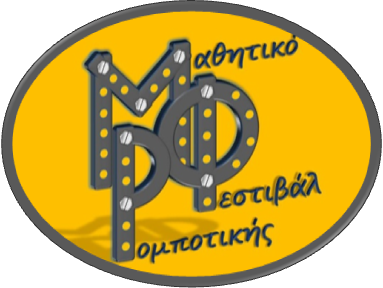 ΑΠΟΤΕΛΕΣΜΑΤΑ 5ΟΥ ΜΑΘΗΤΙΚΟΥ ΦΕΣΤΙΒΑΛ ΡΟΜΠΟΤΙΚΗΣΓΙΟΡΤΗ ΤΗΣ ΡΟΜΠΟΤΙΚΗΣ, ΤΟΥ ΕΘΕΛΟΝΤΙΣΜΟΥ ΚΑΙ ΤΩΝ ΙΣΩΝ ΕΥΚΑΙΡΙΩΝ: 5οΠΑΝΕΛΛΗΝΙΟ ΜΑΘΗΤΙΚΟ ΦΕΣΤΙΒΑΛ ΡΟΜΠΟΤΙΚΗΣ ΣΤΗ ΘΕΣΣΑΛΟΝΙΚΗΑΝΘΡΩΠΟΚΕΝΤΡΙΚΗ ΠΡΟΣΕΓΓΙΣΗ ΤΗΣ ΡΟΜΠΟΤΙΚΗΣΜέσα σε ένα όμορφο χριστουγεννιάτικο κλίμα «ρομποτικής χαράς», με μεγάλη επιτυχία ολοκληρώθηκε το 5ο Μαθητικό Φεστιβάλ Ρομποτικής, η γιορτή της ρομποτικής, των ίσων ευκαιριών, του εθελοντισμού, της άμιλλας, της συνεκπαίδευσης,  της φιλίας, της χαράς, της δημιουργικότητας, της εναλλακτικής ρομποτικής, της ρομποτικής με ανθρωποκεντρικό προσανατολισμό.Τα σημαντικά επιτεύγματα των μαθητών και μαθητών που συμμετείχαν τόσο στο εκθεσιακό, όσο και στο διαγνωστικό μέρος εντυπωσίασαν του παραβρισκόμενους, το Σάββατο 15 Δεκεμβρίου 2018 στο Πειραματικό Γυμνάσιο του Πανεπιστημίου Μακεδονίας. Πρωταγωνιστές, οι μαθητές και μαθήτριες Δημοτικών Γυμνασίων, Γενικών και Επαγγελματικών Λυκείων, Εργαστηρίων Ειδικής Επαγγελματικής Αγωγής, της 2ης ΕΠΑΣ ΟΑΕΔ και εκπαιδευτικοί, από περιοχές όπως: Ιωάννινα, Βόλο, Σέρρες, Έδεσσα, Κιλκίς, Αλεξάνδρεια, Άγιο Αθανάσιο, Καρδία, Περαία, Θερμαϊκό, Καλαμαριά, Ευκαρπία, Εύοσμο, Αμπελόκηπους, Σταυρούπολη, Πολίχνη, Νεάπολη, Συκιές, Δήμο Θεσσαλονίκης κ.α. και από Κύπρο, που θα πήρα μέρος ηλεκτρονικά στο εκθεσιακό μέρος.Οι ίσες ευκαιρίες, η δωρεάν συμμετοχή, η αξιοποίηση κάθε υλικού, η αυτενέργεια των παιδιών, η αποδοχή του διαφορετικού, η άμιλλα, η συνεκπαίδευση, η φιλία και η χαρά είχαν την τιμητική τους και φέτος. Ιδιαίτερη χαρά η συμμετοχή του Εργαστηρίου Ειδικής Επαγγελματικής Αγωγής Κιλκίς (Ε.Ε.Ε.ΕΚ. Κιλκίς), του οποίου οι μαθητές παρουσίασαν μια ρομποτική κατασκευή με στόχο την διάσωση των ζώων του πλανήτη μας! Βραβεύθηκαν με έπαινο για την τεράστια προσπάθειά τους, αλλά και τα όμορφα μηνύματα των ρομποτικών τους δημιουργιών, που παρουσίασαν με μεγάλη χαρά και με αξιοθαύμαστη κοινωνικότητα στους κριτές και στο κοινό.Ιδιαίτερο χρώμα έδωσαν φέτος τα παιδιά από το νηπιαγωγείο Νεοχωρούδας με τη δασκάλα τους, που παρουσίασαν μας ξενάγησαν στα αξιοθέατα της Νεοχωρούδας με μια ρομποτούλα – μελισσούλα. Αξίζουν θερμά συγχαρητήρια στα παιδιά, τους εκπαιδευτικούς και τους γονείς τους!  Χαιρετισμό απεύθυναν ο Περιφερειακός Διευθυντής Α/θμιας και Β/θμιας Εκπ/σης Κεντρικής Μακεδονίας, κύριος Παναγιώτης Ανανιάδης και ο Δήμαρχος Δήμου Νεάπολης – Συκεών κύριος Σίμος Δανιηλίδης. Το Φεστιβάλ τίμησαν με την παρουσία τους ο αντιδήμαρχος Παιδείας και Κοινωνικών θεμάτων, κύριος Μιχάλης Βουλγαρίδης, ο αντιδήμαρχος τεχνικών έργων κύριος Νίκος Σαουλίδης, και οι Δημοτικοί Σύμβουλοι Ιωάννα Αλεξιάδου, Ειρήνη Καγιαμπίνη και Ειρήνη Παπαδάκη, Τάνια Κιουμουρτζίδου, το μέλος της σχολικής επιτροπής Συριόπουλος Πέτρος, οι Συντονιστές Εκπαιδευτικού έργου, πανεπιστημιακοί δάσκαλοι, διευθυντές σχολικών μονάδων, εκπαιδευτικοί, φοιτητές, μαθητές και γονείς.Η Διευθύντρια του σχολείου, αφού μετάφερε τον χαιρετισμό και τα συγχαρητήρια του προέδρου της Διοικούσας Επιτροπής προτύπων και Πειραματικών Σχολείων, καθηγητή του ΑΠΘ κ. Δημητρίου Ψύλλου, καλωσόρισε όλες τις ομάδες των παιδιών και εκπαιδευτικών που έλαβαν μέρος και ευχαρίστησε όλους όσους συνέβαλαν με οποιονδήποτε τρόπο στην επιτυχία του Φεστιβάλ, τους συνεργάτες της, εκπαιδευτικούς του Πειραματικού Γυμνασίου ΠΑΜΑΚ και τον εκπαιδευτικό της Περιφέρειας Κ. Μακεδονίας, κύριο Κώστα Ηλιάδη για την πολύτιμη βοήθειά του σε όλες τις φάσεις του Φεστιβάλ. Τόνισε την μεγάλη προσφορά των εθελοντών μαθητών, εκπαιδευτικών, συντονιστών, φοιτητών απόφοιτων του σχολείου και τους ευχαρίστησε για την βοήθεια που προσέφεραν στη διοργάνωση.  Ευχαρίστησε ιδιαίτερα τον Περιφερειακό Διευθυντή Α/θμιας και Β/θμιαςΕκπ/σης Κεντρικής Μακεδονίας, κύριο Παναγιώτη, καθώς και τον Δήμαρχο Δήμου Νεάπολης – Συκεών κύριο Σίμο Δανιηλίδη για την αμέριστη στήριξή τους στο Φεστιβάλ. Επίσης, ευχαρίστησε  το μεγάλο χορηγό, τον Οργανισμό Λιμένος Θεσσαλονίκης, τον πρόεδρο και το Διοικητικό συμβουλίου του, καθώς και το κοινό.Η παράδοση συνάντησε την τεχνολογία, πριν την έναρξη του διαγωνιστικού μέρους, καθώς ο καραγκιοζοπαίχτης, μαθητής της Γ΄ Γυμνασίου του Πειραματικού Γυμνασίου του ΠΑΜΑΚ, Κώστας Ξηραδάκης, παρουσίασε την παράσταση θεάτρου σκιών με τίτλο «Ο Καραγκιόζης, Χάκερ», αλλά και με την εξαιρετική παρουσία του παιδικού τμήματος του ποντιακού συλλόγου Καλλιθέας που άνοιξαν τις εργασίες που φεστιβάλ με ποντιακούς χορούς! Θερμά συγχαρητήρια σε όλα τα παιδιά που συμμετείχαν τόσο στο εκθεσιακό και στο διαγωνιστικό μέρος, καθώς πρόσφεραν χαρά και ελπίδα σε όλους με τις έξυπνες και πρωτότυπες ρομποτικές τους κατασκευές, αλλά και με τις επιδόσεις τους στον προγραμματισμό στο διαγωνιστικό μέρος.  Θερμά συγχαρητήρια στους εκπαιδευτικούς και τους γονείς των παιδιών, που παρέχουν ευκαιρίες στα παιδιά τους για συμμετοχή στην εναλλακτική ρομποτική, τη ρομποτική των ίσων ευκαιριών, της άμιλλας, της φιλίας και της χαράς.Θερμά συγχαρητήρια στον καραγκιοζοπάιχτης μας και στα παιδιά του ποντιακού συλλόγου Καλλιθέας για τον υπέροχο παλμό που έδωσαν στο φεστιβάλ και το μήνυμα ότι ο πολιτισμός είναι ένας και ενιαίος! Η επιτυχία αυτής της σημαντικής, αλλά και δύσκολης διοργάνωσης, επιβεβαιώθηκε από τα διθυραμβικά σχόλια και τα συγχαρητήρια που δεχτήκαμε από γονείς, εκπαιδευτικούς, διευθυντές σχολικών μονάδων, Δημοτικούς Συμβούλους, συντονιστές Εκπαιδευτικού Έργου, πανεπιστημιακούς δασκάλους κ.α. Κύρια ένδειξη της επιτυχίας της διοργάνωσης, πέρα από την αθρόα προσέλευση, αποτελούν οι χαρούμενες φωνές και τα χαμόγελα που φώτιζαν τα πρόσωπα όλων των παιδιών και των εκπαιδευτικών, παρά την κούραση και άσχετα από τη νίκη.Θερμά συγχαρητήρια σε όλους τους εκπαιδευτικούς του σχολείου μας που ξεπέρασαν τον εαυτό τους ως μέλη της οργανωτικής, επιστημονικής και κριτικής επιτροπής, τους διαιτητές,  τους εκπαιδευτικούς που υποστήριξαν τεχνικά (κ.κ. Ηλιάδη, Κουκλιάτη, Μαυρογεωργιάδη) το 5ο ΜΦΡ, το οποίο μάλιστα μεταδόθηκε ζωντανά με life streaming και την εκπαιδευτικό Στέλλα Κουκουρίκου, που παρουσιάζει για πέντε συναπτά έτη το Φεστιβάλ.   Όλες οι ομάδες παρουσίασαν, με μεγάλη ζωντάνια και αξιοζήλευτη ενέργεια και χαρά τις ρομποτικές τους δημιουργίες στην κριτική επιτροπή, καθώς και στο κοινό που γέμισε ασφυκτικά το χώρο, αφήνοντας τις καλύτερες εντυπώσεις για το σύνολο των δεξιοτήτων που καλλιέργησαν για τη συμμετοχή τους στο 5ο ΜΦΡ. Τα μέλη της κριτικής επιτροπής (Αλεξούδα Γεωργία, Καλπίδης Ιωάννης, Κοτίνη Ισαβέλλα, Κωφίδης Νικόλαος, Μιχαηλίδης Γεώργιος, Μπαμπαλώνα Ελένη, Νεοφώτιστος Βασίλειος, Παπαδόπουλος Χρήστος, Παρασκευάς Απόστολος, Τσίντζας Δημήτρης, Τζελέπη Σοφία), αφού παρακολούθησαν τις παρουσιάσεις των ομάδων και υπέβαλαν ερωτήσεις, κατέληξαν στα εξής αποτελέσματα, με μεγάλη δυσκολία λόγω του εξαιρετικά υψηλού επιπέδου όλων των παρουσιάσεων.Με το ίδιο κέφι, οι ομάδες των μαθητών που προετοίμασαν για 4 ώρες την δοκιμασία που τους δόθηκε και αφού επέλεξαν βαθμό δυσκολίας, ομαδοσυνεργατικά προγραμμάτισαν τα ρομπότ τους για το διαγωνισμό που ακολούθησε μπροστά σε όλο το κοινό, δημιουργώντας πλήθος συναισθημάτων.ΑΠΟΤΕΛΕΣΜΑΤΑ ΑΓΩΝΙΣΤΙΚΟΥ:ΔΗΜΟΤΙΚΑ ΣΧΟΛΕΙΑΒΡΑΒΕΙΑ:1ο ΒραβείοEvobots (3ο Πειραματικό ΔΣ Ευόσμου)2ο ΒραβείοRobopirates (3ο ΔΣ Ευκαρπίας)3ο ΒραβείοCentral Minds 2 (10o, 11ο & 13ο ΔΣ Ευόσμου)ΕΠΑΙΝΟΙ Probot-Keaj (Αρσάκειο) (Αρσάκειο ΔΣ Θεσσαλονίκης), Little Robots (orange) (3ο Πειραματικό ΔΣ Ευόσμου), robot's (4ο, 13ο & 15ο ΔΣ Δράμας) Ρομποτιστές 2 (7ο ΔΣ Καλαμαριάς)ΓΥΜΝΑΣΙΑ1ο ΒραβείοARGO - Droids (8ο Γ/Σ Βόλου)2ο ΒραβείοCentral Minds 1 (4o Γ/Σ Πολίχνης, 5ο Γ/Σ Σταυρούπολης)3ο Βραβείο4RoboTech (4ο Γ/Σ Σταυρούπολης)ΕΠΑΙΝΟΙ Robogenius (1ο Γ/Σ ΣΕΡΡΩΝ), Arsakeio Robotics 2 (Αρσάκειο Γ/Σ Θεσσαλονίκης), Real Steel (Πρότυπο Γ/Σ Ζωσιμαίας, 1ο & 7ο Γ/Σ Ιωαννίνων, Γ/Σ Βελισσαρίου), Robotics Club Αλεξάνδρειας 2 (1ο Γ/Σ Αλεξάνδρειας), RoboRacers (1ο Γ/Σ Συκεών ))Οδυσσέας Φωκάς), Another Brick in the Bot (8ο Γ/Σ Βόλου), Arsakeio Robotics 3 (Αρσάκειο Γ/Σ Θεσσαλονίκης), ΠΙΤΣΑΔΟΡΟΙ (Πειραματικό Γ/Σ ΠΑΜΑΚ), Λέοντες Σερρών (3ο Γ/Σ Σερρών, Μουσικό Γ/Σ Σερρών), Αtom Robotics (1ο Γ/Σ Βόλου, 1ο Γ/Σ Ν. Ιωνίας, 10 & 11ο ΔΣ Βόλου), CLEVERBOTS (Πειραματικό Γ/Σ ΠΑΜΑΚ), Atom Arduino Team (3ο Γ/Σ Βόλου, ΔΣ Ιωλκού)ΛΥΚΕΙΑ1ο ΒραβείοConfirm Name (Πειραματικό ΓΕΛ ΠΑΜΑΚ)2ο ΒραβείοΠειραματικό Robotics (2ο Πειραματικό ΓΕΛ Θεσ/νίκης)3ο ΒραβείοiQ roboQ (1ο ΓΕΛ ΑΓΙΟΥ ΑΘΑΝΑΣΙΟΥ)Βραβεία Πρωτότυπης Κατασκευής3ο Γ/Σο Σερρών, Real Steel (Πρότυπο Γ/Σ Ζωσιμαίας, 1ο & 7ο Γ/Σ Ιωαννίνων, Γ/ΣΒελισσαρίου)Βραβεία Έξυπνης ΛύσηςΠΙΤΣΑΔΟΡΟΙ (Πειραματικό Γ/Σ ΠΑΜΑΚ)Μηχανοκίνητοι Αργοναύτες (1ο Γυμνάσιο Βόλου) ΑΠΟΤΕΛΕΣΜΑΤΑ ΕΚΘΕΣΙΑΚΟΥ: 1ο Βραβείο ΔημοτικώνΑνιχνευτής Υλικών (1ο ΔΣ Ευκαρπίας)1ο Βραβείο ΓυμνασίωνRemover Drawer (4ο Γ/Σ Σταυρούπολης)1ο Βραβείο ΛυκείωνRAIN COLLECTOR (2ο ΓΕΛ Θερμαϊκού)Βραβεία Πρωτότυπης ΙδέαςΤο κουδούνι της εξώπορτας για άτομα με προβλήματα ακοής ή σε αναπηρικό αμαξίδιο (Πειραματικό Γ/Σ ΠΑΜΑΚ) Intelligent Medicine Provider (2ο Πειραματικό ΓΕΛ Θεσσαλονίκης)Βραβεία ΑυτοσχεδιασμούΛούνα Παρκ (3ο ΔΣ Συκεών)Βιονικό Χέρι (Πειραματικό Γ/Σ ΠΑΜΑΚ)Βραβείο Τεχνολογικής ΑρτιότηταςΤηλεκατευθυνόμενο αυτοκίνητο με αυτοματισμούς (2ο ΓΕΛ - ΕΠΑΛ Έδεσσας)Βραβείο Μαθητικής ΑυτενέργειαςΑσφαλής πλοήγηση στις ελληνικές θάλασσες με βοηθό τη ρομποτική (2ο ΔΣΠολίχνης)Βραβείο Καλύτερης ΠαρουσίασηςΗΛΕΚΤΡΟΝΙΚΟ - ΗΛΕΚΤΡΙΚΟ ΠΟΔΗΛΑΤΟ (1ο ΓΕΛ Νεάπολης)ΕΠΑΙΝΟΙΈνας Ζωολογικός Κήπος στο ΕΕΕΕΚ Κιλκίς. Αλλάζοντας το Μικροκλίμα στην Αυλή του Σχολείου μας! (ΕΕΕΕΚ Κιλκίς)Το Νηπιαγωγείο Νεοχωρούδας σας ξεναγεί στο χωριό του (Νηπιαγωγείο Νεοχωρούδας)Φόρτισε το κινητό σου (2ο ΕΠΑΣ Θεσσαλονίκης)ΒΡΑΒΕΙΟ ΕΚΠΑΙΔΕΥΤΙΚΟΥ: Βασίλειος Νεοφώτιστος (3ο Πειραματικό ΔΣ Ευόσμου)Το βραβείο εκπαιδευτικού δίνεται για να τιμηθεί η προσφορά των εκπαιδευτικών, που εστιάζουν στην παροχή υψηλής ποιότητας παιδείας και δεν φείδονται χρόνου και προσωπικών εξόδων προκειμένου να προσφέρουν στους μαθητές τους τις ευκαιρίες που παρέχει το Μαθητικό φεστιβάλ Ρομποτικής.Με την ανανέωση του ραντεβού μας για το 6ο Μαθητικό φεστιβάλ Ρομποτικής ολοκληρώθηκε η φετινή διοργάνωση. Σας ευχαριστούμε και σας περιμένουμε και του χρόνου.Ευχαριστούμε θερμά τους τηλεοπτικούς σταθμούς ΕΡΤ3 και Open για την τηλεοπτική κάλυψη, την ραδιοφωνική εκπομπή «Έχουμε Νέα» FM100.6 και το για την ραδιοφωνική παρουσίαση, το Αθηναϊκό και Μακεδονικό πρακτορείο ειδήσεων και όλα τα Μέσα Μαζικής Ενημέρωσης που πρόβαλαν αυτή μας την προσπάθεια, προάγοντας έτσι τη διάχυση καλών πρακτικών στην εκπαίδευση.Εκ μέρους της Οργανωτικής ΕπιτροπήςΔρ. Ελένη ΜούζουραΔιευθύντρια Πειραματικού Γυμνασίου Πανεπιστημίου Μακεδονίας